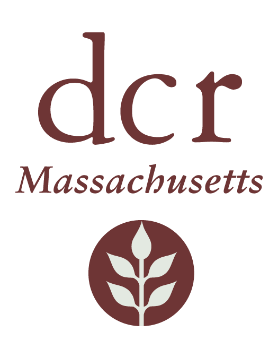 Department of Conservation and Recreation
Commonwealth of MassachusettsCastle Island Restroom DesignPublic Meeting #2 Tuesday November 14th, 2023 @ 6pm – 7:30pmRegister: https://zoom.us/meeting/register/tJAqcu6uqD8qE9Jbnwe5Ql2I0R2gtLr1vDG1At this public meeting DCR will present schematic designs for the two proposed new restrooms at Castle Island with preliminary plans and elevations.  One sited behind Sullivan’s Restaurant the other on the site of the current restroom.  This meeting follows the prior public meeting hosted by DCR in November 2022 which discussed the site analysis and study which resulted in these two sites being selected.  The material presented at that meeting can be accessed by following this link.  The public will be invited to ask questions and provide feedback on the presentation by unmuting their microphones, or the chat functionality that will be available through the virtual participation platform. After the meeting, the presentation will be available for viewing at https://www.mass.gov/dcr/past-public-meetings. DCR encourages the public to share additional feedback, with a deadline for receipt of comments by DCR of November 21st, 2023. Comments may be submitted online at http://www.mass.gov/dcr/public-comment. Please note that the content of comments you submit to DCR, along with your name, town, and zip code, will be posted on DCR's website. Additional contact information required when commenting, notably email address, will only be used for outreach on future updates on the subject project or property. If you have agency-related questions or concerns or would like to be added to an email list to receive DCR general or project-specific announcements, please email Mass.Parks@mass.gov or call 617-626-4973.Reasonable accommodations for people with disabilities are available upon request. Include a description of the accommodation you will need, please include as much detail as you can. Also include a way we can contact you if we need more information. Please allow at least two-weeks advance notice. Last minute requests will be accepted, but we may be unable to fulfill the request. Please send an e-mail to Melixza G. Esenyie, ADA and Diversity Manager at the Executive Office of Energy and Environmental Affairs at Melixza.Esenyie2@mass.gov or call 617-872-3270.Please follow us on Twitter at #MassDCR